      Criteria of selection of project participants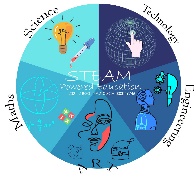 Teachers:- good language training, level B1- motivated interest of the candidates- presented plan for preparation and dissemination.- using the latest technologies in professional practice- methodology of teaching a foreign language- motivation and active involvement of students in activities-not participating in any Erasmus + transnational mobility/Erasmus + projectStudents:-students to study at school-to submit an application form for participation to the principal, signed by a parent-interested in and active in project activities implementation -good level of English speaking skills at least A2-the most points of activities’ participation-to pass the interview (explaining the motivation why they want to take part in the mobility; aware of their duties and responsibilities, believing in teamwork) / test for selection -Academic grade of 70 points and above                                                                                        prepared: Ayten Kyazimova                                                                                                       /project coordinator/         Критерии за подбор на участнициУчители:- добра езикова подготовка, ниво B1- мотивиран интерес на кандидатите- представен план за подготовка и разпространение.- използване на най-новите технологии в професионалната практика- методика на обучението по чужд език- мотивация и активно включване на учениците в дейности-не е участвал в мобилност по проекта/в проект Еразъм + досегаУченици:-учениците да учат в училище-да подаде заявление за участие до директора, подписано от родител-заинтересовани и активни в изпълнението на проектни дейности-добро ниво на владеене на английски език (A2)- най-много точки за участие в дейностите-да премине интервюто (мотивация за участие в мобилността и запознатост с отговорностите и задълженията за екипна работа)/тест за подбор-академични знания общ брой 70 т. и повече                                                                                 Изготвил: Айтен Кязимова                                                                                             /координатор на проект/